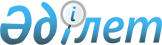 О внесении изменений в постановление акимата Каракиянского района от 19 апреля 2018 года № 51 "Об утверждении мест размещения нестационарных торговых объектов на территории Каракиянского района"
					
			Утративший силу
			
			
		
					Постановление акимата Каракиянского района Мангистауской области от 28 мая 2018 года № 124. Зарегистрировано Департаментом юстиции Мангистауской области 7 июня 2018 года № 3626. Утратило силу постановлением акимата Каракиянского района Мангистауской области от 15 декабря 2020 года № 255
      Сноска. Утратило силу постановлением акимата Каракиянского района Мангистауской области от 15.12.2020 № 255 (вводится в действие по истечении десяти календарных дней после дня его первого официального опубликования).

      Примечание РЦПИ.

      В тексте документа сохранена пунктуация и орфография оригинала.
      В соответствии с Законами Республики Казахстан от 23 января 2001 года "О местном государственном управлении и самоуправлении в Республике Казахстан", акимат района ПОСТАНОВЛЯЕТ:
      1. Внести в постановление акимата Каракиянского района от 19 февраля 2018 года № 51 "Об утверждении мест размещения нестационарных торговых объектов на территории Каракиянского района" (зарегистрировано в Реестре государственной регистрации нормативных правовых актов за № 3538, опубликовано в эталонном контрольном банке нормативных правовых актов Республики Казахстан от 19 марта 2018 года) следующие изменения:
      исключить строку 4 в таблице приложения указанного постановления.
      2. Государственному учреждению "Каракиянский районный отдел предпринимательства и промышленности" (Н.Жубаназаров) обеспечить государственную регистрацию настоящего постановления в органах юстиции, его официальное опубликование в Эталонном контрольном банке нормативных правовых актов Республики Казахстан и в средствах массовой информации. 
      3. Контроль за исполнением настоящего постановления оставляю за собой.
      4. Настоящее постановление вступает в силу со дня государственной регистрации в органах юстиции и вводится в действие по истечении десяти календарных дней после дня его первого официального опубликования.
      "СОГЛАСОВАНО"
      Руководитель государственного учреждения 
      "Каракиянский районный отдел 
      предпринимательства и промышленности" 
      Жубаназаров Нуржан Утепбергенович
      28 мая 2018 год.
					© 2012. РГП на ПХВ «Институт законодательства и правовой информации Республики Казахстан» Министерства юстиции Республики Казахстан
				
      Исполняющий обязанности акима

К. Беков
